ΤΜΗΜΑ ΜΗΧΑΝΙΚΩΝ ΠΕΡΙΒΑΛΛΟΝΤΟΣ – ΠΑΝΕΠΙΣΤΗΜΙΟ ΔΥΤΙΚΗΣ ΜΑΚΕΔΟΝΙΑΣΟνοματεπώνυμο:Σωτηροπούλου Ραφαέλλα - Ελένη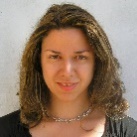 Ειδικότητα/Θέση:Περιβαλλοντολόγος/Μέλος ΔΕΠ (Λέκτορας Τμήμα Μηχανολόγων Μηχανικών, ΠΔΜ)Περιβαλλοντολόγος/Μέλος ΔΕΠ (Λέκτορας Τμήμα Μηχανολόγων Μηχανικών, ΠΔΜ)Σύντομο Βιογραφικό:H Ραφαέλλα – Eλένη Σωτηροπούλου είναι Λέκτορας του Τμήματος Μηχανολόγων Μηχανικών του Πανεπιστημίου Δυτικής Μακεδονίας (ΠΔΜ). Κατέχει Πτυχίο (1999) και Διδακτορικό (2005) από το Τμήμα Περιβάλλοντος του Πανεπιστημίου Αιγαίου.  Προτού έρθει στο τμήμα Μηχανολόγων Μηχανικών ήταν Υπότροφος Συνεργαζόμενη Ερευνήτρια του Ε.Κ.Ε.Φ.Ε. “Δημόκριτος” (Ινστιτούτο Πυρηνικών και Ραδιολογικών Επιστημών και Τεχνολογίας, Ενέργειας, Ασφάλειας και Περιβαλλοντικών Τεχνολογιών, Εργαστήριο Περιβαλλοντικών Τεχνολογιών). Διατέλεσε Μεταδιδακτορική Ερευνήτρια και Ερευνήτρια Βαθμίδας ΙΙ στο Georgia Institute of Technology, School of Earth and Atmospheric Sciences. Η ερευνητική της δραστηριότητα επικεντρώνεται σε θέματα διαχείρισης ατμοσφαιρικού περιβάλλοντος και κλιματικής αλλαγής (προσομοίωση ποιότητας αέρα,σχηματισμός και μετασχηματισμός αερολυμάτων, επιπτώσεις ανθρωπογενούς επίδρασης στη κλιματική αλλαγή κ.λ.π.), ενώ επίσης ασχολείται με την αξιοποίηση Ευρωπαϊκών χρηματοδοτήσεων. Το επιστημονικό της έργο έχει δημοσιευθεί σε 14 άρθρα σε διεθνή έγκριτα επιστημονικά περιοδικά καθώς και σε πλέον των 70 άρθρων σε πρακτικά διεθνών & εθνικών επιστημονικών συνεδρίων. Το 2006 επιλέχθηκε και συμμετείχε στο UCAR/NCAR Early Career Scientists Assembly (ECSA) Junior Faculty Forum on Future Scientific Directions (JFF).H Ραφαέλλα – Eλένη Σωτηροπούλου είναι Λέκτορας του Τμήματος Μηχανολόγων Μηχανικών του Πανεπιστημίου Δυτικής Μακεδονίας (ΠΔΜ). Κατέχει Πτυχίο (1999) και Διδακτορικό (2005) από το Τμήμα Περιβάλλοντος του Πανεπιστημίου Αιγαίου.  Προτού έρθει στο τμήμα Μηχανολόγων Μηχανικών ήταν Υπότροφος Συνεργαζόμενη Ερευνήτρια του Ε.Κ.Ε.Φ.Ε. “Δημόκριτος” (Ινστιτούτο Πυρηνικών και Ραδιολογικών Επιστημών και Τεχνολογίας, Ενέργειας, Ασφάλειας και Περιβαλλοντικών Τεχνολογιών, Εργαστήριο Περιβαλλοντικών Τεχνολογιών). Διατέλεσε Μεταδιδακτορική Ερευνήτρια και Ερευνήτρια Βαθμίδας ΙΙ στο Georgia Institute of Technology, School of Earth and Atmospheric Sciences. Η ερευνητική της δραστηριότητα επικεντρώνεται σε θέματα διαχείρισης ατμοσφαιρικού περιβάλλοντος και κλιματικής αλλαγής (προσομοίωση ποιότητας αέρα,σχηματισμός και μετασχηματισμός αερολυμάτων, επιπτώσεις ανθρωπογενούς επίδρασης στη κλιματική αλλαγή κ.λ.π.), ενώ επίσης ασχολείται με την αξιοποίηση Ευρωπαϊκών χρηματοδοτήσεων. Το επιστημονικό της έργο έχει δημοσιευθεί σε 14 άρθρα σε διεθνή έγκριτα επιστημονικά περιοδικά καθώς και σε πλέον των 70 άρθρων σε πρακτικά διεθνών & εθνικών επιστημονικών συνεδρίων. Το 2006 επιλέχθηκε και συμμετείχε στο UCAR/NCAR Early Career Scientists Assembly (ECSA) Junior Faculty Forum on Future Scientific Directions (JFF).Δημοσιεύσεις2013-2018(έως πέντε)Tagaris E., I. Stergiou and R.E.P. Sotiropoulou, Impact of Shipping Emissions on Ozone levels over Europe: Assessing the Relative Importance of the Standard Nomenclature for Air Pollution (SNAP) Categories, Environmental Science and Pollution Research, 2017, 24:14903–14909, doi: 10.1007/s11356-017-9046-x.Sotiropoulou, R.E.P., E. Tagaris, A. Sotiropoulos, I. Spanos, P. Milonas, A. Michaelakis, Regional estimates of global climate change: a dynamical downscaling approach to Southeast Europe, In: Energy, Transportation and Global Warming, ISBN 978-3-319-30127-3, edited by Springer Editions, 2016. (see more details in http://www.springer.com/gp/book/9783319301266).Tagaris E., R.E.P. Sotiropoulou, N. Gounaris, S. Andronopoulos and D. Vlachogiannis, Effect of the Standard Nomenclature for Air Pollution (SNAP) Categories on Air Quality over Europe, Atmosphere 2015, 6, 1119-1128, doi:10.3390/atmos6081119.Tagaris E., R.E.P. Sotiropoulou, N. Gounaris, S. Andronopoulos and D. Vlachogiannis, Impact of biogenic emissions on ozone and fine particles over Europe: Comparing effects of temperature increase and a potential anthropogenic NOX emissions abatement strategy, Atmospheric Environment, 2014, 98, 214-223.Tagaris E., R.E.P. Sotiropoulou, N. Gounaris, S. Andronopoulos and D. Vlachogiannis, Air quality over Europe: modelling gaseous and particulate pollutants, Atmospheric Chemistry and Physics, 2013, 13, 9661-2013.Tagaris E., I. Stergiou and R.E.P. Sotiropoulou, Impact of Shipping Emissions on Ozone levels over Europe: Assessing the Relative Importance of the Standard Nomenclature for Air Pollution (SNAP) Categories, Environmental Science and Pollution Research, 2017, 24:14903–14909, doi: 10.1007/s11356-017-9046-x.Sotiropoulou, R.E.P., E. Tagaris, A. Sotiropoulos, I. Spanos, P. Milonas, A. Michaelakis, Regional estimates of global climate change: a dynamical downscaling approach to Southeast Europe, In: Energy, Transportation and Global Warming, ISBN 978-3-319-30127-3, edited by Springer Editions, 2016. (see more details in http://www.springer.com/gp/book/9783319301266).Tagaris E., R.E.P. Sotiropoulou, N. Gounaris, S. Andronopoulos and D. Vlachogiannis, Effect of the Standard Nomenclature for Air Pollution (SNAP) Categories on Air Quality over Europe, Atmosphere 2015, 6, 1119-1128, doi:10.3390/atmos6081119.Tagaris E., R.E.P. Sotiropoulou, N. Gounaris, S. Andronopoulos and D. Vlachogiannis, Impact of biogenic emissions on ozone and fine particles over Europe: Comparing effects of temperature increase and a potential anthropogenic NOX emissions abatement strategy, Atmospheric Environment, 2014, 98, 214-223.Tagaris E., R.E.P. Sotiropoulou, N. Gounaris, S. Andronopoulos and D. Vlachogiannis, Air quality over Europe: modelling gaseous and particulate pollutants, Atmospheric Chemistry and Physics, 2013, 13, 9661-2013.Ερευνητικά Προγράμματα2013-2018 (έως πέντε)LIFE CLIMATREE-“A novel approach for accounting & monitoring carbon sequestration of tree crops and their potential as carbon sink areas”, LIFE14 CCM/GR/000635 (http://www.lifeclimatree.eu) (Επιστημονικά Υπεύθυνη Π.Δ.Μ.)LIFE CONOPS-Development & demonstration of management plans against -the climate change enhanced- invasive mosquitoes in S. Europe, LIFE12 ENV/GR/000466 (http://www.conopc.eu)LIFE CLIMATREE-“A novel approach for accounting & monitoring carbon sequestration of tree crops and their potential as carbon sink areas”, LIFE14 CCM/GR/000635 (http://www.lifeclimatree.eu) (Επιστημονικά Υπεύθυνη Π.Δ.Μ.)LIFE CONOPS-Development & demonstration of management plans against -the climate change enhanced- invasive mosquitoes in S. Europe, LIFE12 ENV/GR/000466 (http://www.conopc.eu)Διακρίσεις:UCAR/NCAR Early Career Scientists Assembly (ECSA) Junior Faculty Forum on Future Scientific Directions (JFF) (2006)UCAR/NCAR Early Career Scientists Assembly (ECSA) Junior Faculty Forum on Future Scientific Directions (JFF) (2006)